Whangarei, NZ  2017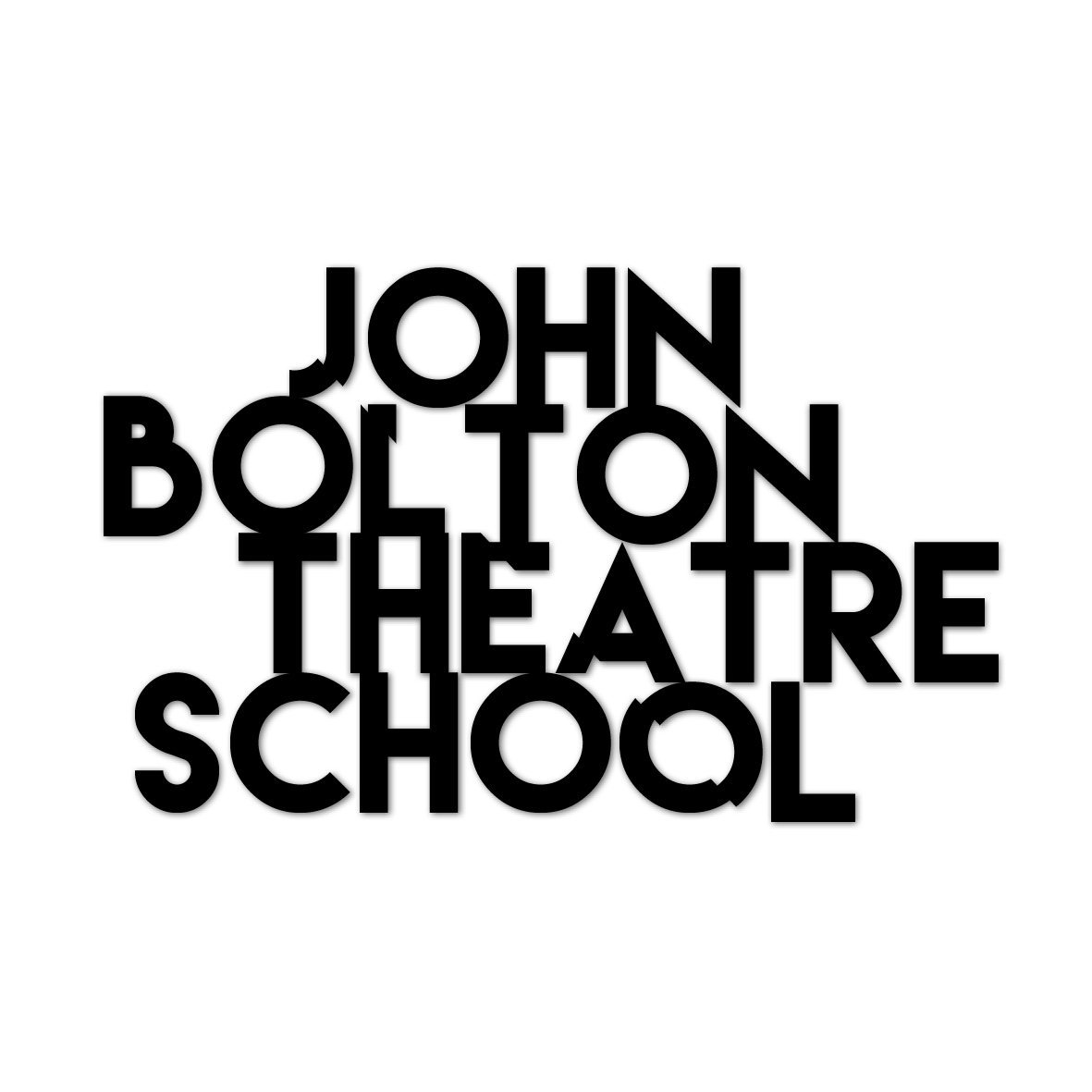 Stillness to Action: Three Week ExplorationApplication FormMarch 20th  - April 7th  2017
Monday – Friday 10.00am – 4.00pmONEONESIX 116a Bank StreetWhangareiFULL FEES:     $NZ1200 (Due before 10/ 03/17)EARLY BIRD FEE:  $NZ1100 (Due before  01/02/17)[$200 non-refundable deposit to secure your place ]Age Range:  18 +
____________________________________________________________________________________________________________Name:Address:Phone:	 		        Email:		                                                                           Age: Write a brief summary of why you want to do this course, what you want to gain from it and what qualities you will bring to it (approx. three paragraphs):Referee - Please provide the name and number of someone who has worked with you. Name:Phone:			Email:
Please return with a passport photo or headshot to:                            info@johnboltontheatre.co.nzFor further questions please call Laurel Devenie:          	                                    + 64 (0)27 419 9966